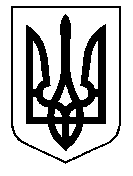 У К Р А Ї Н А Кам’янсько-Дніпровська міська радаКам’янсько-Дніпровського району Запорізької областіДвадцять сьома сесія восьмого скликанняР І Ш Е Н Н Я24 червня 2019 року         м.Кам’янка-Дніпровська                   № 29Про надання дозволу гр-ну Крупеніну Сергію Олексійовичуна розробку  проекту землеустрою щодо відведення земельної ділянки  по вул. Богдана Хмельницького, 27 м. Кам’янка-Дніпровська       Керуючись ст.26 Закону України «Про місцеве самоврядування в Україні», ст.ст.12, 118, 121 Земельного кодексу України, ст.50 Закону України «Про землеустрій», розглянувши заяву від 21.06.2019 року вх.№ 503/02-01-21, гр-на Крупеніна Сергія Олексійовича про надання дозволу на розробку проекту землеустрою щодо відведення земельної ділянки по вул. Богдана Хмельницького, 27 м. Кам’янка-Дніпровська (РНОКПП 2259210831, мешкає м. Кам’янка-Дніпровська, вул. Богдана Хмельницького, 27), враховуючи рекомендації постійної комісії з питань регулювання земельних відносин та охорони навколишнього середовища, подані документи,  міська радав и р і ш и л а :Надати дозвіл гр-ну Крупеніну Сергію Олексійовичу на розробку проекту землеустрою щодо відведення земельної ділянки орієнтовною площею 0,0216 га для індивідуального садівництва із земель сільськогосподарського призначення Кам’янсько - Дніпровської міської ради по вул. Богдана Хмельницького, 27 м. Кам’янка-Дніпровська Кам’янсько-Дніпровського району Запорізької області для передачі у приватну власність.       2.  Строк дії даного рішення до 24.06.2020 року.      3.  Контроль за виконанням даного рішення покласти на постійну комісію з питань регулювання земельних відносин та охорони навколишнього середовища.Секретар міської ради 					   	                   Д.Л.Тягун